Renishaw und ZEISS kooperieren bei flexibler Werkstückprüfung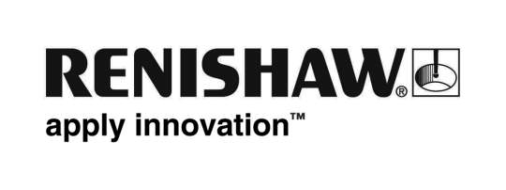 Das Prüfgerät Equator™ von Renishaw für die flexible Werkstückprüfung ist nun mit der Messsoftware ZEISS CALYPSO® kompatibel. Anwender von ZEISS können das Prüfgerät Equator künftig in ihrer gewohnten Umgebung betreiben und es nahtlos in ihre Produktion integrieren.Die Technologieunternehmen Renishaw und ZEISS haben kürzlich eine Vereinbarung getroffen, die flexible Werkstückprüfung gemeinsam voranzubringen: Das Renishaw Prüfgerät Equator kann nun auch mit der Messsoftware ZEISS CALYPSO betrieben werden – ein Effizienzgewinn für alle ZEISS Kunden. Die Einbindung, Schulung und der Support der Hard- und Software erfolgen gemeinsam durch beide Unternehmen.Flexibilisierung der Werkstückprüfung bietet Mehrwert für Kunden„Zur Steuerung von Prozessen in der Fertigung werden schon immer Prüfgeräte wie Messschieber oder Messlehren eingesetzt, die jedoch meist nur auf die Prüfung einer einzigen Werkstückvariante ausgelegt sind. Mit den Fortschritten in der Fertigungstechnik steigt auch die Anforderung nach neuen Methoden der Prozessüberwachung.“ sagt Rainer Lotz, President EMEA von Renishaw. „Das Equator Prüfgerät ermöglicht eine Prozessüberwachung über äußerst wiederholgenaue, thermisch unempfindliche, und vor allem neu programmierbare Messungen in der Fertigungsumgebung. Aus diesen Gründen ersetzen bereits viele Fertigungsunternehmen weltweit ihre aktuellen Prüfgeräte und Messlehren, durch unsere Equator Systeme.“ZEISS CALYPSO als etablierte Plattform für alle Messaufgaben„Die umfangreiche und weltweit etablierte Messtechnik-Software ZEISS CALYPSO bietet unseren Kunden bereits heute eine der leistungsstärksten und bedienerfreundlichsten Lösungen für unterschiedlichste Messaufgaben.“ sagt Christoph Grieser, verantwortlich für Software Sales in der Messtechnik von ZEISS. Mit der Einbindung von Equator können fertigungsnahe Daten aus ZEISS CALYPSO effizient zur Prozesssteuerung und Prozessoptimierung eingesetzt werden. Damit entfallen nicht nur die Betriebskosten zusätzlicher Softwarepakete, für die gesonderte Schulungen notwendig wären, sondern wir erweitern den Funktionsbereich unserer Software in gewohnter Umgebung.“ „Die Zusammenarbeit mit ZEISS ist eine relevante Antwort auf die gestiegene Bedeutung und Flexibilisierung der fertigungsnahen Werkstückprüfung. Daher wird die einfachere Einbindung des Equators bei vielen Anwendern zu mehr Produktivität in der Fertigung führen.“, ergänzt Rainer Lotz.Offene Schnittstelle als langjährige StrategieDie Zusammenarbeit mit ZEISS ist ein weiterer Schritt für Renishaw, das Equator Prüfgerät schrittweise für Softwarehersteller von Drittanbietern zu öffnen. Im internationalen Team wurde bislang die Kompatibilität des Equators mit folgenden Messsoftwareplattformen hergestellt: CAPPSDMIS (AAT3D), TouchDMIS (COORD2), PC-DMIS (Hexagon), PolyWorks (Innovmetric), CAMIO (LK Metrology), Metrolog X4 (Metrologic), INCA (Inspact3D/Mora), Verisurf, WM Quartis (Wenzel), ZEISS CALYPSO.Über RenishawRenishaw ist eines der weltweit führenden Unternehmen im Bereich Fertigungs- und wissenschaftliche Technologie mit Kompetenzen in den Bereichen Präzisionsmessung und Medizintechnik. Das Unternehmen bietet Produkte und Dienstleistungen für unterschiedlichste Anwendungen, angefangen von der Triebwerks- und Windenergieanlagenherstellung bis hin zu Zahnmedizin und Gehirnchirurgie. Es ist auch auf dem Gebiet der additiven Fertigung (auch 3D-Druck genannt) weltweit führend und entwickelt und produziert Industriemaschinen für den „Druck“ von Bauteilen aus Metallpulver.Die Renishaw-Gruppe hat derzeit 79 Standorte in 37 Ländern, mit mehr als 4.400 Mitarbeitern, von denen 2.500 in Großbritannien beschäftigt sind. Der Großteil der Forschungs- und Entwicklungsarbeiten wie auch der Fertigung erfolgt in Großbritannien; für das Jahr bis Juni 2020 konnte Renishaw einen Umsatz von £510 Millionen verzeichnen, 94% davon durch Exporte. Die größten Märkte des Unternehmens sind China, die USA, Deutschland und Japan.www.renishaw.de/equatorÜber ZEISS Industrial Quality SolutionsZEISS Industrial Quality Solutions ist weltweit führend in der Qualitätssicherung und -inspektion. Über 4.500 Mitarbeiter aus 11 Produktionsstätten und mehr als 100 Vertriebs- und Servicezentren unterstützen Kunden auf der ganzen Welt. ZEISS gilt als führender Partner für die Automobilindustrie, Luft- und Raumfahrt, Maschinenbau, Medizintechnik, Elektronik und Kunststoffindustrie.Unser Lösungsangebot umfasst Koordinatenmessgeräte, optisches 3D-Scannen, Testing, Computertomographie und Mikroskopie. ZEISS kombiniert bewährte Hardware mit leistungsstarker Software, um Qualitätsdaten zu prüfen, zu analysieren und auszuwerten.Alle Schlüsselkomponenten wie Steuerungen, Software, Messsysteme und Sensoren werden im eigenen Haus entwickelt und gefertigt. Um eine nahtlose Integration in die Qualitätssicherungsprozesse der Kunden zu gewährleisten, verfügt ZEISS über umfassendes Know-how in Lade- und Automatisierungssystemen und bietet schlüsselfertige Komplettlösungen an.Diese Kombination und das breite Produktportfolio unterstützen Kunden bei den Herausforderungen von heute und morgen.www.zeiss.de/messtechnik-ENDE-